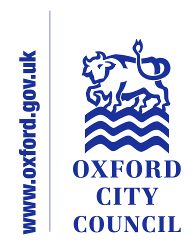 Tools that may be used for monitoring activityToolExamples of why we might implement monitoringWhere is it usedReporting tools within various internal and external computerised  systems Better performance of the businessPrevention & detection of fraudTo highlight training needsTo identify misuse All areasE mailBetter performance of the businessPrevention & detection of fraudTo highlight training needsTo identify misuse All areasLyncBetter performance of the businessPrevention & detection of fraudTo highlight training needsTo identify misuse All areasInternetBetter performance of the businessPrevention & detection of fraudTo highlight training needsTo identify misuse All areasNetwork log inBetter performance of the businessPrevention & detection of fraudTo highlight training needsTo identify misuse All areasPrintingBetter performance of the businessPrevention & detection of fraudTo highlight training needsTo identify misuse All areasMobile phoneBetter performance of the businessPrevention & detection of fraudTo highlight training needsTo identify misuse All areasDesk phoneBetter performance of the businessPrevention & detection of fraudTo highlight training needsTo identify misuse All areasCouncil access ID cards and key fobsEnable staff to gain access to their place of workidentify themselves when representing the Council in their day-to-day dutiesPreventing and detecting crimeSafeguarding of staffProtect the Council's properties and assets from unlawful use.All areasCCTVPrevention or detection of crime and disorderApprehension and prosecution of offendersInterest of public and employee safetyProtection of Council property and assetsAll areasQMAX Staff shift schedulingCarry out day to day businessCustomer ServicesNetCall Training PerformanceCarry out day to day businessCustomer ServicesDoor entry systems(GDX and Salto)Enable staff to gain access to visit service users/tenants in Council propertyPreventing and detecting crimeSafeguarding the Council's properties and assets from unlawful use.HousingHand scanner equipment(FOCUS)Enable staff to gain access to their place of workRecord times worked by staffDirect ServicesVehicle tracker via GPS(SUPATrac)Check where vehicles areFuel consumption educationEmployee health and safetySafeguarding the Council's properties and assets from unlawful use.Direct ServicesEnvironmental DevelopmentHousing